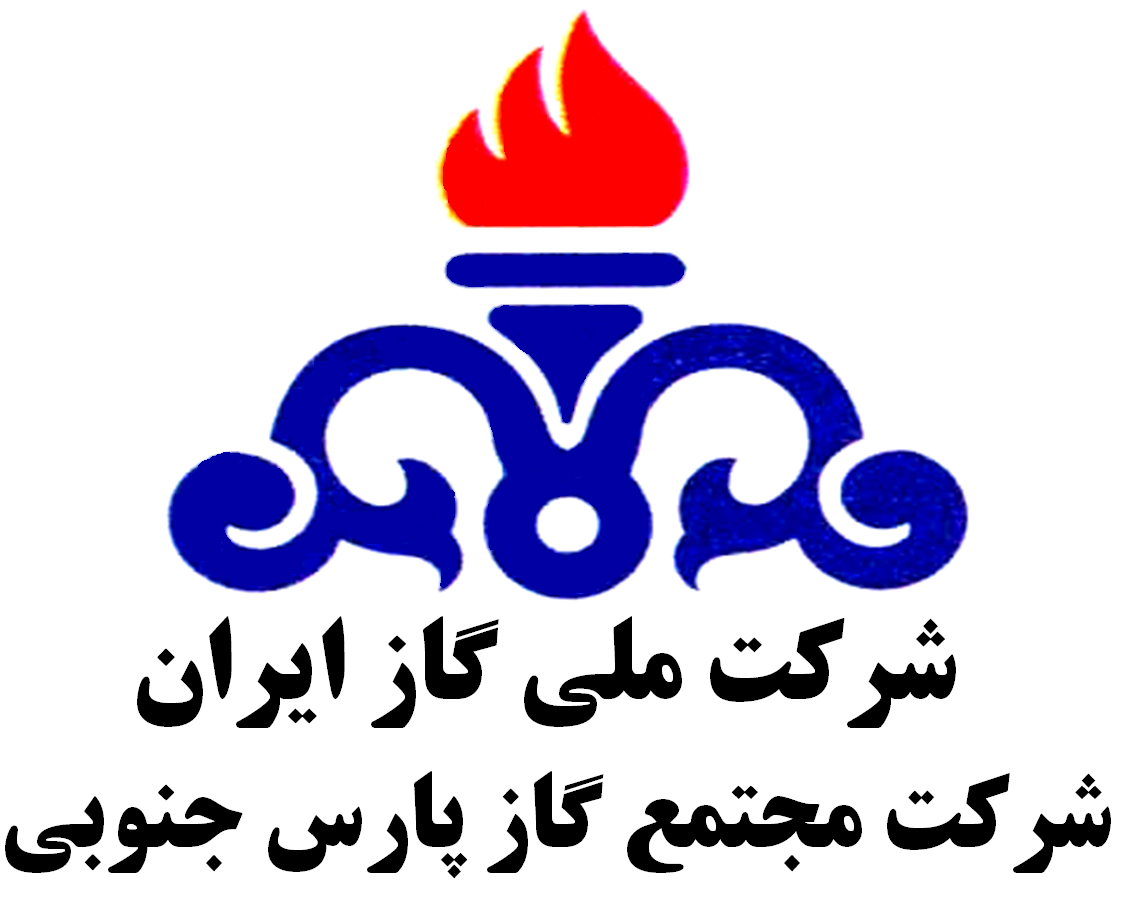 امضاي مجاز و مهر تامين كننده :معيارهاي ارزيابي كيفي تامين كننده ( سازنده / فروشنده )ارزيابي كيفي تامين كنندگان بنا بر ماده 24 آيين نامه اجرايي بند ج ماده 12 قانون برگزاري مناقصات انجام مي‌شود.كمترين امتياز براي پذيرفته شدن (60) است.امضاي مجاز و مهر تامين كننده :فرم شماره 1: معيار ارزيابي توان مالي*.براي رديف 4 تاييديـه از بانك يا مؤسسه مالي فرستاده شود و بايد اصل تاييديه به نام مجتمع گاز پارس جنوبي باشد. در صورت عدم اعلام زمان اعتبار در نامه‌ي بانك، تاييديه حداكثر براي يك سال معتبر است.براي ارزيابي توان مالي دست‌كم بايد مدارك يكي از رديف‌هاي 1 الي 4 اين جدول  فرستاده شود. حداكثر امتياز زماني كسب مي‌شود كه بيست برابر مبلغ ضمانت نامه مندرج در آگهي ارزيابي كيفي مناقصه، برابر يا كمتر از يكي از مقادير رديف‌هاي 1 الي 4 باشد، در غير اين صورت امتياز توان مالي به تناسب كاهش پيدا مي‌كند. *  برگ ماليات قطعي عملكرد سازمان امور مالياتي كشور مربوط به سال‌هاي مذكور بايد داراي مهر اداره ماليات و دارايي باشد و فرستادن مدارك مستند پرداخت ماليات لازم است.امضاي مجاز و مهر تامين كننده : فرم شماره 2 : ارزيابي مشتريان قبلي، حسن شهرت و سابقه كار با مراكز صنعتي معتبر به ويژه وزارت نفت و شركت مجتمع گاز پارس جنوبي مرتبط با تقاضا.بناي محاسبه‌ى امتياز ارزيابي مشتريان قبلي مواردي مانند حسن انجام كار ( كيفيت كالا، عملكرد در دوره بهره‌برداري، كيفيت خدمات پشتيباني و انجام به موقع تعهدات ) و موارد مندرج در جدول زير  است. ميانگين امتياز ارزيابي مشتريان قبلي در حداكثر پنج سال گذشته ملاك تعيين امتياز ياد شده خواهد بود.توجه:1- براي كسب حداكثر امتياز اين بخش بهتر است كارهاي مشابه با بالاترين مبلغ فرستاده شود (چهار كار مشابه در پنج سال گذشته، متناسب با تعداد برگه‌هاي حسن انجام كار).2- مستندات موارد نوشته‌شده در جدول حتما بايد فرستاده شود.3- با به دست آوردن همه‌ي امتياز در رديف دوم به رديف يكم نيز همه‌ي امتياز داده مي‌شود.   امضاي مجاز و مهر تامين كننده :فرم شماره 3 : استانداردهاي توليد و نظام كيفيتمناقصه‌گران بايد درستي استانداردهايي را كه دريافت كرده‌اند  اثبات كنند. اين استانداردها مي‌تواند دربرگيرنده‌ي استانداردهاي كيفيت، استانداردهاي توليد، نصب يا بهره‌برداري باشند. اگر استانداردهاي لازم تهيه نشود مناقصه‌گزار مي‌تواند مناقصه‌گراني را كه شرايط بيان شده را ندارند بدون در نظر گرفتن معيارهاي ديگر کنار بگذارد و تحويل اسناد يا گواهينامه‌هاي معتبر يا بازديد كارشناسي  مي‌تواند معيار عمل باشد. الويت دارد در صورت وجود از استانداردهاي بومي و ايراني استفاده شود. استانداردهای پذيرفتني عبارت است از:1- استانداردهای وزارت نفت  (IPS)، مؤسسه استاندارد و تحقيقات صنعتی ايران2- استانداردهای ملی يا تخصصی کشورهای صنعتی مانند: ASTM,API,ISO,IEEE,VDE,BS,JIS,DIN,ANSI,ASME 3- استاندارهای کيفيت نظير سري  ISO 14000, ISO 9000, ISO 18000 , OHSAS 18000و ساير گواهينامه‌هاي معتبر کيفيت امضاي مجاز و مهر تامين كننده/ سازنده:فرم شماره 4 :  داشتن تجربه، دانش و سابقه كار مرتبط با موضوع مناقصه ( قراردادهاي بسته شده با مشتريان عمده مرتبط با موضوع مناقصه در پنج سال گذشته )1- براي كسب بيشترين امتياز بهتر است كارهاي مشابه با بالاترين مبلغ فرستاده شود (حداقل 4 كار مشابه در 5 سال گذشته). درباره‌ي قراردادهاي غير مشابه به تشخيص خريدار معادل نصف امتياز در نظر گرفته مي‌شود.2- فرستادن تصوير صفحاتي از قرارداد كه در جدول نوشته مي‌شود و بيان‌كننده‌ي: طرفين قرارداد / موضوع قرارداد / مبلغ قرارداد / مدت قرارداد / تاريخ انعقاد قرارداد است و صفحه‌ي امضاي قرارداد براي بررسي لازم ‌است.امضاي مجاز و مهر تامين كننده :فرم شماره 5 :  معيار ارزيابي چگونگي تضمين كيفيت محصولات و خدمات پس از فروش (گارانتي و وارانتي)توجـه مهم: مناقصه‌گران  لازم است براي كسب امتيازهاي اين بخش جدول بالا را حتما پر كنند   و يا توضيحات لازم درباره‌ي رديف‌هاي جدول بالا را در برگه‌اي جداگانه با مهر و امضاي مجاز بفرستند.( فرستادن مستندات حداقل يكي از كارهاي انجام شده لازم است.)امضاي مجاز و مهر تامين كننده :فرم شماره 6: ظرفيت توليدامضاي مجاز و مهر تامين كننده :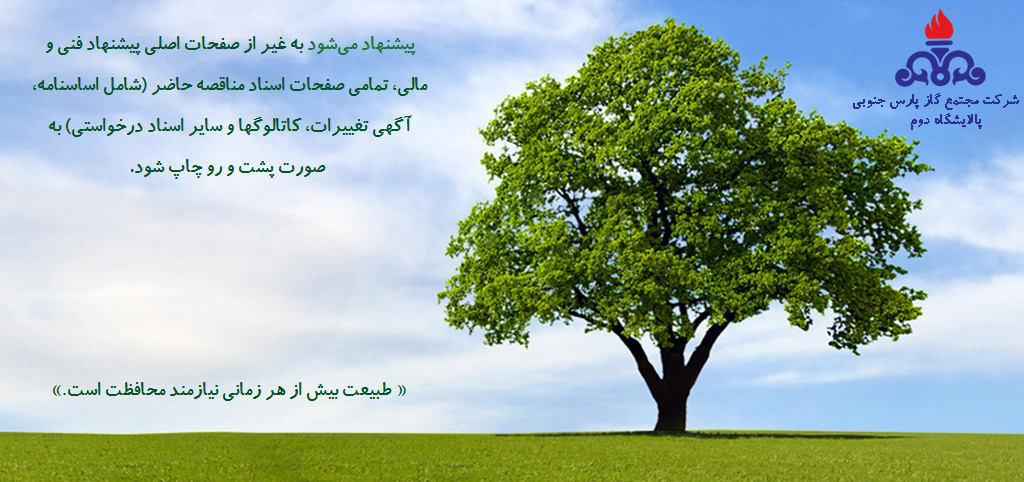 اطلاعات مناقصه‌گزار :اطلاعات مناقصه‌گزار :اطلاعات مناقصه‌گزار :اطلاعات مناقصه‌گزار :اطلاعات مناقصه‌گزار :اطلاعات مناقصه‌گزار :اطلاعات مناقصه‌گزار :اطلاعات مناقصه‌گزار :اطلاعات مناقصه‌گزار :اطلاعات مناقصه‌گزار :اطلاعات مناقصه‌گزار :اطلاعات مناقصه‌گزار :اطلاعات مناقصه‌گزار :اطلاعات مناقصه‌گزار :اطلاعات مناقصه‌گزار :اطلاعات مناقصه‌گزار :نام: شركت مجتمع گاز پارس جنوبي - پالايشگاه دوم(فاز 2و3)نام: شركت مجتمع گاز پارس جنوبي - پالايشگاه دوم(فاز 2و3)نام: شركت مجتمع گاز پارس جنوبي - پالايشگاه دوم(فاز 2و3)نام: شركت مجتمع گاز پارس جنوبي - پالايشگاه دوم(فاز 2و3)نام: شركت مجتمع گاز پارس جنوبي - پالايشگاه دوم(فاز 2و3)نام: شركت مجتمع گاز پارس جنوبي - پالايشگاه دوم(فاز 2و3)نام: شركت مجتمع گاز پارس جنوبي - پالايشگاه دوم(فاز 2و3)نام: شركت مجتمع گاز پارس جنوبي - پالايشگاه دوم(فاز 2و3)شماره مناقصه:  R2-97/002شماره مناقصه:  R2-97/002شماره مناقصه:  R2-97/002شماره مناقصه:  R2-97/002شماره مناقصه:  R2-97/002شماره تقاضا:    R2-3427896024-CKشماره تقاضا:    R2-3427896024-CKشماره تقاضا:    R2-3427896024-CKنشاني: استان بوشهر، بندر عسلويه، شركت مجتمع گاز پارس جنوبي، پالايشگاه دوم، ساختمان مديريت پالايشگاه دوم، اداره خدمات كالا، اتاق‌ 206 تلفن:  3995 تا07731313900نشاني: استان بوشهر، بندر عسلويه، شركت مجتمع گاز پارس جنوبي، پالايشگاه دوم، ساختمان مديريت پالايشگاه دوم، اداره خدمات كالا، اتاق‌ 206 تلفن:  3995 تا07731313900نشاني: استان بوشهر، بندر عسلويه، شركت مجتمع گاز پارس جنوبي، پالايشگاه دوم، ساختمان مديريت پالايشگاه دوم، اداره خدمات كالا، اتاق‌ 206 تلفن:  3995 تا07731313900نشاني: استان بوشهر، بندر عسلويه، شركت مجتمع گاز پارس جنوبي، پالايشگاه دوم، ساختمان مديريت پالايشگاه دوم، اداره خدمات كالا، اتاق‌ 206 تلفن:  3995 تا07731313900نشاني: استان بوشهر، بندر عسلويه، شركت مجتمع گاز پارس جنوبي، پالايشگاه دوم، ساختمان مديريت پالايشگاه دوم، اداره خدمات كالا، اتاق‌ 206 تلفن:  3995 تا07731313900نشاني: استان بوشهر، بندر عسلويه، شركت مجتمع گاز پارس جنوبي، پالايشگاه دوم، ساختمان مديريت پالايشگاه دوم، اداره خدمات كالا، اتاق‌ 206 تلفن:  3995 تا07731313900نشاني: استان بوشهر، بندر عسلويه، شركت مجتمع گاز پارس جنوبي، پالايشگاه دوم، ساختمان مديريت پالايشگاه دوم، اداره خدمات كالا، اتاق‌ 206 تلفن:  3995 تا07731313900نشاني: استان بوشهر، بندر عسلويه، شركت مجتمع گاز پارس جنوبي، پالايشگاه دوم، ساختمان مديريت پالايشگاه دوم، اداره خدمات كالا، اتاق‌ 206 تلفن:  3995 تا07731313900موضوع مناقصه:     پكيج آنالايزر آنلاين اندازه گيري پارامترهاي آلاينده آب  موضوع مناقصه:     پكيج آنالايزر آنلاين اندازه گيري پارامترهاي آلاينده آب  موضوع مناقصه:     پكيج آنالايزر آنلاين اندازه گيري پارامترهاي آلاينده آب  موضوع مناقصه:     پكيج آنالايزر آنلاين اندازه گيري پارامترهاي آلاينده آب  موضوع مناقصه:     پكيج آنالايزر آنلاين اندازه گيري پارامترهاي آلاينده آب  موضوع مناقصه:     پكيج آنالايزر آنلاين اندازه گيري پارامترهاي آلاينده آب  موضوع مناقصه:     پكيج آنالايزر آنلاين اندازه گيري پارامترهاي آلاينده آب  موضوع مناقصه:     پكيج آنالايزر آنلاين اندازه گيري پارامترهاي آلاينده آب  نشاني: استان بوشهر، بندر عسلويه، شركت مجتمع گاز پارس جنوبي، پالايشگاه دوم، ساختمان مديريت پالايشگاه دوم، اداره خدمات كالا، اتاق‌ 206 تلفن:  3995 تا07731313900نشاني: استان بوشهر، بندر عسلويه، شركت مجتمع گاز پارس جنوبي، پالايشگاه دوم، ساختمان مديريت پالايشگاه دوم، اداره خدمات كالا، اتاق‌ 206 تلفن:  3995 تا07731313900نشاني: استان بوشهر، بندر عسلويه، شركت مجتمع گاز پارس جنوبي، پالايشگاه دوم، ساختمان مديريت پالايشگاه دوم، اداره خدمات كالا، اتاق‌ 206 تلفن:  3995 تا07731313900نشاني: استان بوشهر، بندر عسلويه، شركت مجتمع گاز پارس جنوبي، پالايشگاه دوم، ساختمان مديريت پالايشگاه دوم، اداره خدمات كالا، اتاق‌ 206 تلفن:  3995 تا07731313900نشاني: استان بوشهر، بندر عسلويه، شركت مجتمع گاز پارس جنوبي، پالايشگاه دوم، ساختمان مديريت پالايشگاه دوم، اداره خدمات كالا، اتاق‌ 206 تلفن:  3995 تا07731313900نشاني: استان بوشهر، بندر عسلويه، شركت مجتمع گاز پارس جنوبي، پالايشگاه دوم، ساختمان مديريت پالايشگاه دوم، اداره خدمات كالا، اتاق‌ 206 تلفن:  3995 تا07731313900نشاني: استان بوشهر، بندر عسلويه، شركت مجتمع گاز پارس جنوبي، پالايشگاه دوم، ساختمان مديريت پالايشگاه دوم، اداره خدمات كالا، اتاق‌ 206 تلفن:  3995 تا07731313900نشاني: استان بوشهر، بندر عسلويه، شركت مجتمع گاز پارس جنوبي، پالايشگاه دوم، ساختمان مديريت پالايشگاه دوم، اداره خدمات كالا، اتاق‌ 206 تلفن:  3995 تا07731313900نام و تلفن كارشناس خريد كالا: رضا كياني روش   07731313995نام و تلفن كارشناس خريد كالا: رضا كياني روش   07731313995نام و تلفن كارشناس خريد كالا: رضا كياني روش   07731313995نام و تلفن كارشناس خريد كالا: رضا كياني روش   07731313995نام و تلفن كارشناس خريد كالا: رضا كياني روش   07731313995نام و تلفن كارشناس خريد كالا: رضا كياني روش   07731313995نام و تلفن كارشناس خريد كالا: رضا كياني روش   07731313995نام و تلفن كارشناس خريد كالا: رضا كياني روش   07731313995توجه: تمام برگه‌هاي استعلام ارزيابي كيفي و مدارك و مستندات خواسته شده (شرح داده شده در هر يك از جداول شش‌گانه) بايد داراي مهر و امضاي مجاز باشند و با ترتيب خواسته شده ی جدول‌هاي شش‌گانه فرستاده شوند. مداركي كه ناقص باشند, مهر و امضای مجاز نداشته باشند و يا خارج از زمان تعيين شده فرستاده شوند مورد پذيرش نخواهند بود.برگه‌هاي پر شده استعلام ارزيابي كيفي و مدارك خواسته شده و فراخوان ارزيابي کيفی به نشاني: استان بوشهر، بندر عسلويه، شركت مجتمع گاز پارس جنوبي، پالايشگاه دوم، ساختمان مديريت پالايشگاه دوم، اداره خدمات كالا، اتاق‌ 204  فرستاده شوند.توجه: تمام برگه‌هاي استعلام ارزيابي كيفي و مدارك و مستندات خواسته شده (شرح داده شده در هر يك از جداول شش‌گانه) بايد داراي مهر و امضاي مجاز باشند و با ترتيب خواسته شده ی جدول‌هاي شش‌گانه فرستاده شوند. مداركي كه ناقص باشند, مهر و امضای مجاز نداشته باشند و يا خارج از زمان تعيين شده فرستاده شوند مورد پذيرش نخواهند بود.برگه‌هاي پر شده استعلام ارزيابي كيفي و مدارك خواسته شده و فراخوان ارزيابي کيفی به نشاني: استان بوشهر، بندر عسلويه، شركت مجتمع گاز پارس جنوبي، پالايشگاه دوم، ساختمان مديريت پالايشگاه دوم، اداره خدمات كالا، اتاق‌ 204  فرستاده شوند.توجه: تمام برگه‌هاي استعلام ارزيابي كيفي و مدارك و مستندات خواسته شده (شرح داده شده در هر يك از جداول شش‌گانه) بايد داراي مهر و امضاي مجاز باشند و با ترتيب خواسته شده ی جدول‌هاي شش‌گانه فرستاده شوند. مداركي كه ناقص باشند, مهر و امضای مجاز نداشته باشند و يا خارج از زمان تعيين شده فرستاده شوند مورد پذيرش نخواهند بود.برگه‌هاي پر شده استعلام ارزيابي كيفي و مدارك خواسته شده و فراخوان ارزيابي کيفی به نشاني: استان بوشهر، بندر عسلويه، شركت مجتمع گاز پارس جنوبي، پالايشگاه دوم، ساختمان مديريت پالايشگاه دوم، اداره خدمات كالا، اتاق‌ 204  فرستاده شوند.توجه: تمام برگه‌هاي استعلام ارزيابي كيفي و مدارك و مستندات خواسته شده (شرح داده شده در هر يك از جداول شش‌گانه) بايد داراي مهر و امضاي مجاز باشند و با ترتيب خواسته شده ی جدول‌هاي شش‌گانه فرستاده شوند. مداركي كه ناقص باشند, مهر و امضای مجاز نداشته باشند و يا خارج از زمان تعيين شده فرستاده شوند مورد پذيرش نخواهند بود.برگه‌هاي پر شده استعلام ارزيابي كيفي و مدارك خواسته شده و فراخوان ارزيابي کيفی به نشاني: استان بوشهر، بندر عسلويه، شركت مجتمع گاز پارس جنوبي، پالايشگاه دوم، ساختمان مديريت پالايشگاه دوم، اداره خدمات كالا، اتاق‌ 204  فرستاده شوند.توجه: تمام برگه‌هاي استعلام ارزيابي كيفي و مدارك و مستندات خواسته شده (شرح داده شده در هر يك از جداول شش‌گانه) بايد داراي مهر و امضاي مجاز باشند و با ترتيب خواسته شده ی جدول‌هاي شش‌گانه فرستاده شوند. مداركي كه ناقص باشند, مهر و امضای مجاز نداشته باشند و يا خارج از زمان تعيين شده فرستاده شوند مورد پذيرش نخواهند بود.برگه‌هاي پر شده استعلام ارزيابي كيفي و مدارك خواسته شده و فراخوان ارزيابي کيفی به نشاني: استان بوشهر، بندر عسلويه، شركت مجتمع گاز پارس جنوبي، پالايشگاه دوم، ساختمان مديريت پالايشگاه دوم، اداره خدمات كالا، اتاق‌ 204  فرستاده شوند.توجه: تمام برگه‌هاي استعلام ارزيابي كيفي و مدارك و مستندات خواسته شده (شرح داده شده در هر يك از جداول شش‌گانه) بايد داراي مهر و امضاي مجاز باشند و با ترتيب خواسته شده ی جدول‌هاي شش‌گانه فرستاده شوند. مداركي كه ناقص باشند, مهر و امضای مجاز نداشته باشند و يا خارج از زمان تعيين شده فرستاده شوند مورد پذيرش نخواهند بود.برگه‌هاي پر شده استعلام ارزيابي كيفي و مدارك خواسته شده و فراخوان ارزيابي کيفی به نشاني: استان بوشهر، بندر عسلويه، شركت مجتمع گاز پارس جنوبي، پالايشگاه دوم، ساختمان مديريت پالايشگاه دوم، اداره خدمات كالا، اتاق‌ 204  فرستاده شوند.توجه: تمام برگه‌هاي استعلام ارزيابي كيفي و مدارك و مستندات خواسته شده (شرح داده شده در هر يك از جداول شش‌گانه) بايد داراي مهر و امضاي مجاز باشند و با ترتيب خواسته شده ی جدول‌هاي شش‌گانه فرستاده شوند. مداركي كه ناقص باشند, مهر و امضای مجاز نداشته باشند و يا خارج از زمان تعيين شده فرستاده شوند مورد پذيرش نخواهند بود.برگه‌هاي پر شده استعلام ارزيابي كيفي و مدارك خواسته شده و فراخوان ارزيابي کيفی به نشاني: استان بوشهر، بندر عسلويه، شركت مجتمع گاز پارس جنوبي، پالايشگاه دوم، ساختمان مديريت پالايشگاه دوم، اداره خدمات كالا، اتاق‌ 204  فرستاده شوند.توجه: تمام برگه‌هاي استعلام ارزيابي كيفي و مدارك و مستندات خواسته شده (شرح داده شده در هر يك از جداول شش‌گانه) بايد داراي مهر و امضاي مجاز باشند و با ترتيب خواسته شده ی جدول‌هاي شش‌گانه فرستاده شوند. مداركي كه ناقص باشند, مهر و امضای مجاز نداشته باشند و يا خارج از زمان تعيين شده فرستاده شوند مورد پذيرش نخواهند بود.برگه‌هاي پر شده استعلام ارزيابي كيفي و مدارك خواسته شده و فراخوان ارزيابي کيفی به نشاني: استان بوشهر، بندر عسلويه، شركت مجتمع گاز پارس جنوبي، پالايشگاه دوم، ساختمان مديريت پالايشگاه دوم، اداره خدمات كالا، اتاق‌ 204  فرستاده شوند.توجه: تمام برگه‌هاي استعلام ارزيابي كيفي و مدارك و مستندات خواسته شده (شرح داده شده در هر يك از جداول شش‌گانه) بايد داراي مهر و امضاي مجاز باشند و با ترتيب خواسته شده ی جدول‌هاي شش‌گانه فرستاده شوند. مداركي كه ناقص باشند, مهر و امضای مجاز نداشته باشند و يا خارج از زمان تعيين شده فرستاده شوند مورد پذيرش نخواهند بود.برگه‌هاي پر شده استعلام ارزيابي كيفي و مدارك خواسته شده و فراخوان ارزيابي کيفی به نشاني: استان بوشهر، بندر عسلويه، شركت مجتمع گاز پارس جنوبي، پالايشگاه دوم، ساختمان مديريت پالايشگاه دوم، اداره خدمات كالا، اتاق‌ 204  فرستاده شوند.توجه: تمام برگه‌هاي استعلام ارزيابي كيفي و مدارك و مستندات خواسته شده (شرح داده شده در هر يك از جداول شش‌گانه) بايد داراي مهر و امضاي مجاز باشند و با ترتيب خواسته شده ی جدول‌هاي شش‌گانه فرستاده شوند. مداركي كه ناقص باشند, مهر و امضای مجاز نداشته باشند و يا خارج از زمان تعيين شده فرستاده شوند مورد پذيرش نخواهند بود.برگه‌هاي پر شده استعلام ارزيابي كيفي و مدارك خواسته شده و فراخوان ارزيابي کيفی به نشاني: استان بوشهر، بندر عسلويه، شركت مجتمع گاز پارس جنوبي، پالايشگاه دوم، ساختمان مديريت پالايشگاه دوم، اداره خدمات كالا، اتاق‌ 204  فرستاده شوند.توجه: تمام برگه‌هاي استعلام ارزيابي كيفي و مدارك و مستندات خواسته شده (شرح داده شده در هر يك از جداول شش‌گانه) بايد داراي مهر و امضاي مجاز باشند و با ترتيب خواسته شده ی جدول‌هاي شش‌گانه فرستاده شوند. مداركي كه ناقص باشند, مهر و امضای مجاز نداشته باشند و يا خارج از زمان تعيين شده فرستاده شوند مورد پذيرش نخواهند بود.برگه‌هاي پر شده استعلام ارزيابي كيفي و مدارك خواسته شده و فراخوان ارزيابي کيفی به نشاني: استان بوشهر، بندر عسلويه، شركت مجتمع گاز پارس جنوبي، پالايشگاه دوم، ساختمان مديريت پالايشگاه دوم، اداره خدمات كالا، اتاق‌ 204  فرستاده شوند.توجه: تمام برگه‌هاي استعلام ارزيابي كيفي و مدارك و مستندات خواسته شده (شرح داده شده در هر يك از جداول شش‌گانه) بايد داراي مهر و امضاي مجاز باشند و با ترتيب خواسته شده ی جدول‌هاي شش‌گانه فرستاده شوند. مداركي كه ناقص باشند, مهر و امضای مجاز نداشته باشند و يا خارج از زمان تعيين شده فرستاده شوند مورد پذيرش نخواهند بود.برگه‌هاي پر شده استعلام ارزيابي كيفي و مدارك خواسته شده و فراخوان ارزيابي کيفی به نشاني: استان بوشهر، بندر عسلويه، شركت مجتمع گاز پارس جنوبي، پالايشگاه دوم، ساختمان مديريت پالايشگاه دوم، اداره خدمات كالا، اتاق‌ 204  فرستاده شوند.توجه: تمام برگه‌هاي استعلام ارزيابي كيفي و مدارك و مستندات خواسته شده (شرح داده شده در هر يك از جداول شش‌گانه) بايد داراي مهر و امضاي مجاز باشند و با ترتيب خواسته شده ی جدول‌هاي شش‌گانه فرستاده شوند. مداركي كه ناقص باشند, مهر و امضای مجاز نداشته باشند و يا خارج از زمان تعيين شده فرستاده شوند مورد پذيرش نخواهند بود.برگه‌هاي پر شده استعلام ارزيابي كيفي و مدارك خواسته شده و فراخوان ارزيابي کيفی به نشاني: استان بوشهر، بندر عسلويه، شركت مجتمع گاز پارس جنوبي، پالايشگاه دوم، ساختمان مديريت پالايشگاه دوم، اداره خدمات كالا، اتاق‌ 204  فرستاده شوند.توجه: تمام برگه‌هاي استعلام ارزيابي كيفي و مدارك و مستندات خواسته شده (شرح داده شده در هر يك از جداول شش‌گانه) بايد داراي مهر و امضاي مجاز باشند و با ترتيب خواسته شده ی جدول‌هاي شش‌گانه فرستاده شوند. مداركي كه ناقص باشند, مهر و امضای مجاز نداشته باشند و يا خارج از زمان تعيين شده فرستاده شوند مورد پذيرش نخواهند بود.برگه‌هاي پر شده استعلام ارزيابي كيفي و مدارك خواسته شده و فراخوان ارزيابي کيفی به نشاني: استان بوشهر، بندر عسلويه، شركت مجتمع گاز پارس جنوبي، پالايشگاه دوم، ساختمان مديريت پالايشگاه دوم، اداره خدمات كالا، اتاق‌ 204  فرستاده شوند.توجه: تمام برگه‌هاي استعلام ارزيابي كيفي و مدارك و مستندات خواسته شده (شرح داده شده در هر يك از جداول شش‌گانه) بايد داراي مهر و امضاي مجاز باشند و با ترتيب خواسته شده ی جدول‌هاي شش‌گانه فرستاده شوند. مداركي كه ناقص باشند, مهر و امضای مجاز نداشته باشند و يا خارج از زمان تعيين شده فرستاده شوند مورد پذيرش نخواهند بود.برگه‌هاي پر شده استعلام ارزيابي كيفي و مدارك خواسته شده و فراخوان ارزيابي کيفی به نشاني: استان بوشهر، بندر عسلويه، شركت مجتمع گاز پارس جنوبي، پالايشگاه دوم، ساختمان مديريت پالايشگاه دوم، اداره خدمات كالا، اتاق‌ 204  فرستاده شوند.توجه: تمام برگه‌هاي استعلام ارزيابي كيفي و مدارك و مستندات خواسته شده (شرح داده شده در هر يك از جداول شش‌گانه) بايد داراي مهر و امضاي مجاز باشند و با ترتيب خواسته شده ی جدول‌هاي شش‌گانه فرستاده شوند. مداركي كه ناقص باشند, مهر و امضای مجاز نداشته باشند و يا خارج از زمان تعيين شده فرستاده شوند مورد پذيرش نخواهند بود.برگه‌هاي پر شده استعلام ارزيابي كيفي و مدارك خواسته شده و فراخوان ارزيابي کيفی به نشاني: استان بوشهر، بندر عسلويه، شركت مجتمع گاز پارس جنوبي، پالايشگاه دوم، ساختمان مديريت پالايشگاه دوم، اداره خدمات كالا، اتاق‌ 204  فرستاده شوند.اطلاعات تامين‌كننده/سازنده :اطلاعات تامين‌كننده/سازنده :اطلاعات تامين‌كننده/سازنده :اطلاعات تامين‌كننده/سازنده :اطلاعات تامين‌كننده/سازنده :اطلاعات تامين‌كننده/سازنده :اطلاعات تامين‌كننده/سازنده :اطلاعات تامين‌كننده/سازنده :اطلاعات تامين‌كننده/سازنده :اطلاعات تامين‌كننده/سازنده :اطلاعات تامين‌كننده/سازنده :اطلاعات تامين‌كننده/سازنده :اطلاعات تامين‌كننده/سازنده :اطلاعات تامين‌كننده/سازنده :اطلاعات تامين‌كننده/سازنده :اطلاعات تامين‌كننده/سازنده :نام شركت:نام شركت:شماره ثبت:شماره ثبت:شماره ثبت:شماره ثبت:شماره ثبت:تاريخ و مکان ثبت:تاريخ و مکان ثبت:تاريخ و مکان ثبت:تاريخ و مکان ثبت:تاريخ و مکان ثبت:تاريخ و مکان ثبت:تاريخ و مکان ثبت:تلفن:تلفن:موضوع فعاليت (برابر اساسنامه):                                  موضوع فعاليت (برابر اساسنامه):                                  موضوع فعاليت (برابر اساسنامه):                                  موضوع فعاليت (برابر اساسنامه):                                  موضوع فعاليت (برابر اساسنامه):                                  موضوع فعاليت (برابر اساسنامه):                                  موضوع فعاليت (برابر اساسنامه):                                  موضوع فعاليت (برابر اساسنامه):                                  موضوع فعاليت (برابر اساسنامه):                                  موضوع فعاليت (برابر اساسنامه):                                  موضوع فعاليت (برابر اساسنامه):                                  موضوع فعاليت (برابر اساسنامه):                                  موضوع فعاليت (برابر اساسنامه):                                  موضوع فعاليت (برابر اساسنامه):                                  نمابر:نمابر:نام و نام خانوادگي صاحبان امضاي مجاز:نام و نام خانوادگي صاحبان امضاي مجاز:نام و نام خانوادگي صاحبان امضاي مجاز:نام و نام خانوادگي صاحبان امضاي مجاز:نام و نام خانوادگي صاحبان امضاي مجاز:نام و نام خانوادگي صاحبان امضاي مجاز:نام و نام خانوادگي صاحبان امضاي مجاز:نام و نام خانوادگي صاحبان امضاي مجاز:نام و نام خانوادگي صاحبان امضاي مجاز:نام و نام خانوادگي صاحبان امضاي مجاز:نام و نام خانوادگي صاحبان امضاي مجاز:نام و نام خانوادگي صاحبان امضاي مجاز:نام و نام خانوادگي صاحبان امضاي مجاز:نام و نام خانوادگي صاحبان امضاي مجاز:نام و نام خانوادگي صاحبان امضاي مجاز:نام و نام خانوادگي صاحبان امضاي مجاز:نشاني اينترنتي:نشاني اينترنتي:نشاني اينترنتي:نشاني اينترنتي:پست الكترونيك:پست الكترونيك:پست الكترونيك:پست الكترونيك:پست الكترونيك:پست الكترونيك:پست الكترونيك:كد اقتصادي :كد اقتصادي :كد اقتصادي :كد اقتصادي :كد اقتصادي :نشاني شركت: نشاني شركت: نشاني شركت: نشاني شركت: نشاني شركت: نشاني شركت: شناسه ملي: شناسه ملي: شناسه ملي: شناسه ملي: شماره پروانه بهره‌برداري:شماره پروانه بهره‌برداري:شماره پروانه بهره‌برداري:شماره پروانه بهره‌برداري:شماره پروانه بهره‌برداري:شماره پروانه بهره‌برداري:نام و نام خانوادگي مديرعامل:نام و نام خانوادگي مديرعامل:نام و نام خانوادگي مديرعامل:نام پدر:نام پدر:شماره شناسنامه:شماره شناسنامه:شماره شناسنامه:شماره شناسنامه:تاريخ و محل تولد:تاريخ و محل تولد:تاريخ و محل تولد:تاريخ و محل تولد:تاريخ و محل تولد:تاريخ و محل تولد:محل صدور:كد ملي:تلفن همراه :تلفن همراه :تلفن همراه :تلفن همراه :تلفن همراه :مدرك تحصيلي:مدرك تحصيلي:مدرك تحصيلي:مدرك تحصيلي:مدرك تحصيلي:مدرك تحصيلي:رشته تحصيلي:رشته تحصيلي:رشته تحصيلي:رشته تحصيلي:يادآوري: فرستادنِ تصوير اساسنامه،آگهي تاسيس و آخرين تغييراتِ شركت(چاپ شده در روزنامه رسمي)، پروانه بهره‌برداري، شناسه ملي، كد اقتصادي، تصوير كارت ملي و شناسنامه مدير عامل لازم است. تمام برگه های رزومه، تصویرهای فرستاده شده و برگه‌هاي استعلام ارزيابي كيفي بايد داراي امضای مجاز (برابر اساسنامه و آگهي آخرين تغييرات) و مُهـر شركت باشند. يادآوري: فرستادنِ تصوير اساسنامه،آگهي تاسيس و آخرين تغييراتِ شركت(چاپ شده در روزنامه رسمي)، پروانه بهره‌برداري، شناسه ملي، كد اقتصادي، تصوير كارت ملي و شناسنامه مدير عامل لازم است. تمام برگه های رزومه، تصویرهای فرستاده شده و برگه‌هاي استعلام ارزيابي كيفي بايد داراي امضای مجاز (برابر اساسنامه و آگهي آخرين تغييرات) و مُهـر شركت باشند. يادآوري: فرستادنِ تصوير اساسنامه،آگهي تاسيس و آخرين تغييراتِ شركت(چاپ شده در روزنامه رسمي)، پروانه بهره‌برداري، شناسه ملي، كد اقتصادي، تصوير كارت ملي و شناسنامه مدير عامل لازم است. تمام برگه های رزومه، تصویرهای فرستاده شده و برگه‌هاي استعلام ارزيابي كيفي بايد داراي امضای مجاز (برابر اساسنامه و آگهي آخرين تغييرات) و مُهـر شركت باشند. يادآوري: فرستادنِ تصوير اساسنامه،آگهي تاسيس و آخرين تغييراتِ شركت(چاپ شده در روزنامه رسمي)، پروانه بهره‌برداري، شناسه ملي، كد اقتصادي، تصوير كارت ملي و شناسنامه مدير عامل لازم است. تمام برگه های رزومه، تصویرهای فرستاده شده و برگه‌هاي استعلام ارزيابي كيفي بايد داراي امضای مجاز (برابر اساسنامه و آگهي آخرين تغييرات) و مُهـر شركت باشند. يادآوري: فرستادنِ تصوير اساسنامه،آگهي تاسيس و آخرين تغييراتِ شركت(چاپ شده در روزنامه رسمي)، پروانه بهره‌برداري، شناسه ملي، كد اقتصادي، تصوير كارت ملي و شناسنامه مدير عامل لازم است. تمام برگه های رزومه، تصویرهای فرستاده شده و برگه‌هاي استعلام ارزيابي كيفي بايد داراي امضای مجاز (برابر اساسنامه و آگهي آخرين تغييرات) و مُهـر شركت باشند. يادآوري: فرستادنِ تصوير اساسنامه،آگهي تاسيس و آخرين تغييراتِ شركت(چاپ شده در روزنامه رسمي)، پروانه بهره‌برداري، شناسه ملي، كد اقتصادي، تصوير كارت ملي و شناسنامه مدير عامل لازم است. تمام برگه های رزومه، تصویرهای فرستاده شده و برگه‌هاي استعلام ارزيابي كيفي بايد داراي امضای مجاز (برابر اساسنامه و آگهي آخرين تغييرات) و مُهـر شركت باشند. يادآوري: فرستادنِ تصوير اساسنامه،آگهي تاسيس و آخرين تغييراتِ شركت(چاپ شده در روزنامه رسمي)، پروانه بهره‌برداري، شناسه ملي، كد اقتصادي، تصوير كارت ملي و شناسنامه مدير عامل لازم است. تمام برگه های رزومه، تصویرهای فرستاده شده و برگه‌هاي استعلام ارزيابي كيفي بايد داراي امضای مجاز (برابر اساسنامه و آگهي آخرين تغييرات) و مُهـر شركت باشند. يادآوري: فرستادنِ تصوير اساسنامه،آگهي تاسيس و آخرين تغييراتِ شركت(چاپ شده در روزنامه رسمي)، پروانه بهره‌برداري، شناسه ملي، كد اقتصادي، تصوير كارت ملي و شناسنامه مدير عامل لازم است. تمام برگه های رزومه، تصویرهای فرستاده شده و برگه‌هاي استعلام ارزيابي كيفي بايد داراي امضای مجاز (برابر اساسنامه و آگهي آخرين تغييرات) و مُهـر شركت باشند. يادآوري: فرستادنِ تصوير اساسنامه،آگهي تاسيس و آخرين تغييراتِ شركت(چاپ شده در روزنامه رسمي)، پروانه بهره‌برداري، شناسه ملي، كد اقتصادي، تصوير كارت ملي و شناسنامه مدير عامل لازم است. تمام برگه های رزومه، تصویرهای فرستاده شده و برگه‌هاي استعلام ارزيابي كيفي بايد داراي امضای مجاز (برابر اساسنامه و آگهي آخرين تغييرات) و مُهـر شركت باشند. يادآوري: فرستادنِ تصوير اساسنامه،آگهي تاسيس و آخرين تغييراتِ شركت(چاپ شده در روزنامه رسمي)، پروانه بهره‌برداري، شناسه ملي، كد اقتصادي، تصوير كارت ملي و شناسنامه مدير عامل لازم است. تمام برگه های رزومه، تصویرهای فرستاده شده و برگه‌هاي استعلام ارزيابي كيفي بايد داراي امضای مجاز (برابر اساسنامه و آگهي آخرين تغييرات) و مُهـر شركت باشند. يادآوري: فرستادنِ تصوير اساسنامه،آگهي تاسيس و آخرين تغييراتِ شركت(چاپ شده در روزنامه رسمي)، پروانه بهره‌برداري، شناسه ملي، كد اقتصادي، تصوير كارت ملي و شناسنامه مدير عامل لازم است. تمام برگه های رزومه، تصویرهای فرستاده شده و برگه‌هاي استعلام ارزيابي كيفي بايد داراي امضای مجاز (برابر اساسنامه و آگهي آخرين تغييرات) و مُهـر شركت باشند. يادآوري: فرستادنِ تصوير اساسنامه،آگهي تاسيس و آخرين تغييراتِ شركت(چاپ شده در روزنامه رسمي)، پروانه بهره‌برداري، شناسه ملي، كد اقتصادي، تصوير كارت ملي و شناسنامه مدير عامل لازم است. تمام برگه های رزومه، تصویرهای فرستاده شده و برگه‌هاي استعلام ارزيابي كيفي بايد داراي امضای مجاز (برابر اساسنامه و آگهي آخرين تغييرات) و مُهـر شركت باشند. يادآوري: فرستادنِ تصوير اساسنامه،آگهي تاسيس و آخرين تغييراتِ شركت(چاپ شده در روزنامه رسمي)، پروانه بهره‌برداري، شناسه ملي، كد اقتصادي، تصوير كارت ملي و شناسنامه مدير عامل لازم است. تمام برگه های رزومه، تصویرهای فرستاده شده و برگه‌هاي استعلام ارزيابي كيفي بايد داراي امضای مجاز (برابر اساسنامه و آگهي آخرين تغييرات) و مُهـر شركت باشند. يادآوري: فرستادنِ تصوير اساسنامه،آگهي تاسيس و آخرين تغييراتِ شركت(چاپ شده در روزنامه رسمي)، پروانه بهره‌برداري، شناسه ملي، كد اقتصادي، تصوير كارت ملي و شناسنامه مدير عامل لازم است. تمام برگه های رزومه، تصویرهای فرستاده شده و برگه‌هاي استعلام ارزيابي كيفي بايد داراي امضای مجاز (برابر اساسنامه و آگهي آخرين تغييرات) و مُهـر شركت باشند. يادآوري: فرستادنِ تصوير اساسنامه،آگهي تاسيس و آخرين تغييراتِ شركت(چاپ شده در روزنامه رسمي)، پروانه بهره‌برداري، شناسه ملي، كد اقتصادي، تصوير كارت ملي و شناسنامه مدير عامل لازم است. تمام برگه های رزومه، تصویرهای فرستاده شده و برگه‌هاي استعلام ارزيابي كيفي بايد داراي امضای مجاز (برابر اساسنامه و آگهي آخرين تغييرات) و مُهـر شركت باشند. يادآوري: فرستادنِ تصوير اساسنامه،آگهي تاسيس و آخرين تغييراتِ شركت(چاپ شده در روزنامه رسمي)، پروانه بهره‌برداري، شناسه ملي، كد اقتصادي، تصوير كارت ملي و شناسنامه مدير عامل لازم است. تمام برگه های رزومه، تصویرهای فرستاده شده و برگه‌هاي استعلام ارزيابي كيفي بايد داراي امضای مجاز (برابر اساسنامه و آگهي آخرين تغييرات) و مُهـر شركت باشند. معيارهاوزن شاخص(B)امتياز كسب شده از فرم‌هاي 1 تا 6 (A) را فروشنده محاسبه و پرمي‌كندامتياز كسب شده A*B/100 را فروشنده محاسبه و پرمي‌كندامتياز كسب شده از فرم‌هاي 1 تا 6 (A) را كميته فني بازرگاني محاسبه مي‌كندامتياز كسب شده نهاييA*B/100  را كميته فني بازرگاني محاسبه مي‌كندامتيازها از جداول زير محاسبه مي‌شود.توان مالي10فرم شماره 1ارزيابي مشتريان قبلي حسن سابقه و شهرت 30فرم شماره 2استانداردهاي توليد و نظام كيفيت و عضو سازندگان شركت ملي نفت ايران15فرم شماره 3داشتن تجربه، دانش و سابقه كار مرتبط با موضوع مناقصه25فرم شماره 4چگونگي تضمين كيفيت خدمات و محصولات (گارانتي و وارانتي)20فرم شماره 5ظرفيت توليد***فرم شماره 6 جمع100رديفشرحمبالغ به ميليون ريال براي سالمبالغ به ميليون ريال براي سالمبالغ به ميليون ريال براي سالمبالغ به ميليون ريال براي سالمبالغ به ميليون ريال براي سالامتياز كسب شده (A) (فروشنده محاسبه مي‌كند)امتياز نهايي كسب شده (A)رديفشرح13921393139413951396متوسط ماليات 5 سالهامتياز كسب شده (A) (فروشنده محاسبه مي‌كند)امتياز نهايي كسب شده (A)1يكصد برابر ماليات متوسط سالانه، مستند به اسناد مالياتهاي قطعي و علي الحساب پرداخت شده.2بيست و پنج درصد فروش آخرين سال توليد مستند به قراردادها و اسناد فروش با صورت‌هاي مالي تاييد شده.3ده درصد دارايي هاي ثابت مستند به اظهار نامه رسمي يا گواهي بيمه دارايي‌ها.4حداكثر اعتباري كه مناقصه‌گر قادر به اخذ آن از بانك‌ها يا موسسات مالي و اعتباري معتبر است.جمع امتيازهاجمع امتيازهاجمع امتيازهاجمع امتيازهاجمع امتيازهاجمع امتيازهاجمع امتيازهاجمع امتيازهاجمع امتيازهاجمع امتيازهاشرح امتيازدهي ارزيابي مشتريان قبليشرح امتيازدهي ارزيابي مشتريان قبليشرح امتيازدهي ارزيابي مشتريان قبليشرح امتيازدهي ارزيابي مشتريان قبليشرح امتيازدهي ارزيابي مشتريان قبليرديفشرحوزن هر معيار ( 100- 0)امتياز كسب شده (A)توضيحات1حسن انجام كار و تعهدات402حسن سابقه با شركت‌هاي تابعه وزارت نفت60جمع امتيازهاجمع امتيازها100شرح امتياز دهي استانداردهاي توليد و كيفيتشرح امتياز دهي استانداردهاي توليد و كيفيتشرح امتياز دهي استانداردهاي توليد و كيفيتشرح امتياز دهي استانداردهاي توليد و كيفيتشرح امتياز دهي استانداردهاي توليد و كيفيترديفشرحنام استانداردوزن هر معيار ( 100- 0)امتياز كسب شده (A)1استاندارد كيفيت102استاندارد توليد90جـــــمعجـــــمع100رديفموضوع قرارداد فروش/ساختمبلغ قرارداد(ريال)تاريخ فروششرح کالاي فروش رفتهنام، نشاني و مقام مطلع خريدارتلفن/نمابر خريداروزن هر معيار( 100- 0)امتياز كسب شده (A)120220320420مدارك تحصيلي و دوره هاي برگزار شده براي هيات مديره و كاركنان كليدي  مدارك تحصيلي و دوره هاي برگزار شده براي هيات مديره و كاركنان كليدي  مدارك تحصيلي و دوره هاي برگزار شده براي هيات مديره و كاركنان كليدي  مدارك تحصيلي و دوره هاي برگزار شده براي هيات مديره و كاركنان كليدي  مدارك تحصيلي و دوره هاي برگزار شده براي هيات مديره و كاركنان كليدي  مدارك تحصيلي و دوره هاي برگزار شده براي هيات مديره و كاركنان كليدي  مدارك تحصيلي و دوره هاي برگزار شده براي هيات مديره و كاركنان كليدي  20جمعجمعجمعجمعجمعجمعجمع100شرح امتياز دهي چگونگي تضمين كيفيت خدمات و محصولاتشرح امتياز دهي چگونگي تضمين كيفيت خدمات و محصولاتشرح امتياز دهي چگونگي تضمين كيفيت خدمات و محصولاتشرح امتياز دهي چگونگي تضمين كيفيت خدمات و محصولاتشرح امتياز دهي چگونگي تضمين كيفيت خدمات و محصولاترديفشرحمستندات و رويه‌هاوزن معيار (100- 0)امتياز كسب شده (A)1چگونگي تضمين محصولات و گارانتی402چگونگي تامين خدمات پس از فروش (وارانتی) در محل استفاده203چگونگي بسته بندی و حمل و نقل54چگونگی نصب155آموزش كاربرد و نگهداری و تعميرات20جمعجمعجمع100رديفظرفيت توليدامتيازقرارداد هاي در دست اجراظرفيت توليد آماده1ظرفيت توليد محاسبه نمي‌شود.******** ****ارزيابي كنندگان «اعضاي كميته فني بازرگاني»